Янгиликлар      2019 йил, 25– сентябр куни соат 830 -950  да ТТА,  2-ўқув биноси Эпидемиология кафедраси маърузалар залида “Касалхона ичи инфекциялари  эпидемиологияси, профилактикаси ва эпидемиологик назорат. Хирургия соҳасидаги  инфекциялар умумий тавсифи, қутириш касаллигининг эпидемиологияси ва профилактикаси“   мавзусида очиқ  маъруза ўтказилди. Маърузада Эпидемиология кафедраси мудири:т.ф..д   Г.С. Матназарова ва кафедра ходимлари, магистрлар ва клиник ординаторлар, 5-курс тиббий – профилактика факультети талабалари,Тошкент тиббиёт академияси ҳузуридаги педагог кадрларни қайта тайёрлаш ва уларнинг малакасини ошириш минтақавий тармоқ маркази  “Тиббий профилактика”  йўналиши тингловчилари қатнашдилар. Маърузани эпидемиология кафедраси профессори О.М.Миртазаев ўқидилар.    Профессор  О.М.Миртазаев ўз маърузаларида  Касалхона ичи инфекцияларининг    касалликларнинг юзага келиши ва тарқалишининг асосий сабаблари ҳақида батафсил  тўхталдилар. Хирургия соҳасидаги  инфекцияларининг  эпидемиологияси ва унинг олдини олиш  чоралари каби маълумотлар  кенг   ёритиб бердилар. Қутириш  касаллиги  ҳақида  видеолавҳа намойиш этилди.Фотолавҳалар: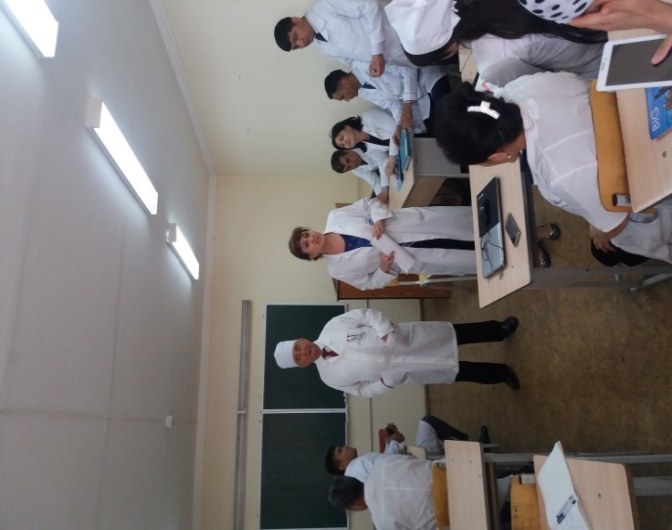 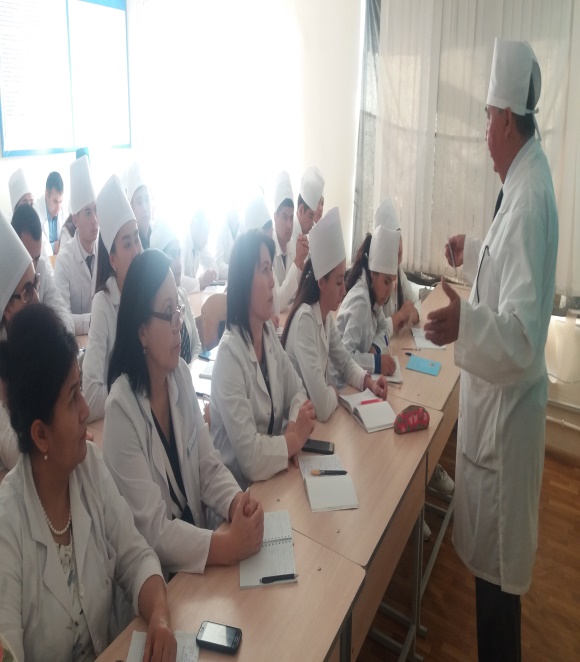 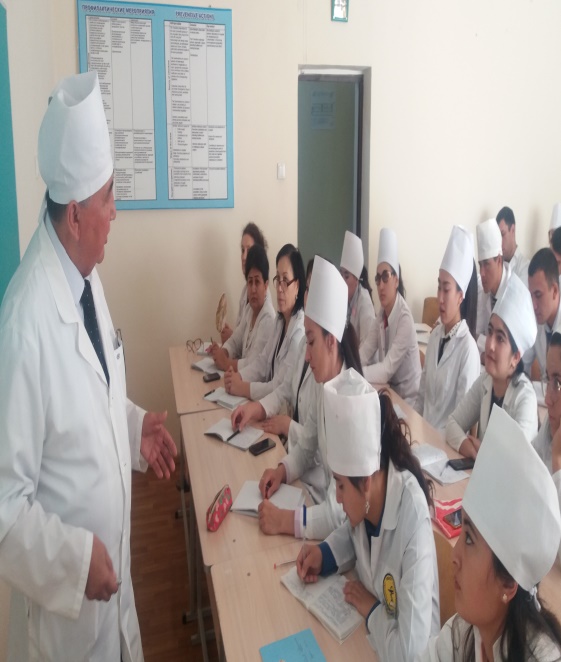 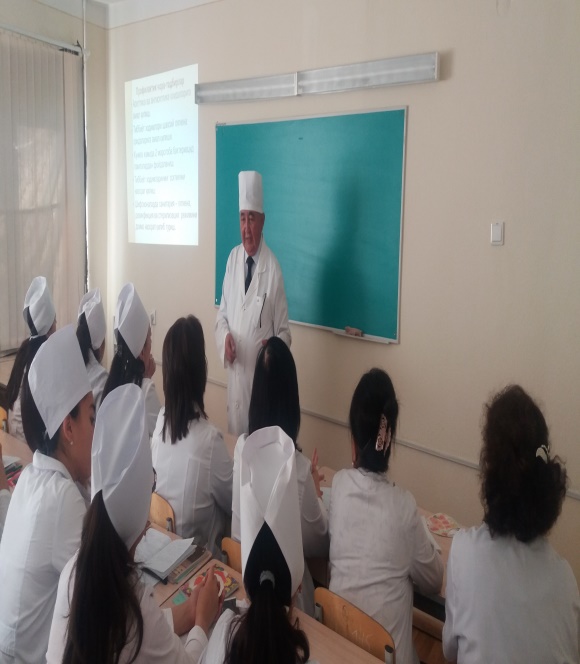 